BIOSCIENCE APPLICATIONSBioscience Applications youth apprentices perform biological laboratory procedures, including preanalytical, analytical and post-analytical work using common laboratory equipment.  Apprentices must adhere to industry safety and security standards. Length of Apprenticeship: One year.  This pathway has a prerequisite of completion of the Bioscience Foundations program.CompetenciesYouth apprentices must complete a total of 10 competencies listed below. Nine must be from the list below. If necessary, employers can substitute 1 competency with another occupationally appropriate skill. That skill should be added to the competency list for assessment.  Registered Apprenticeship Bridging OpportunitiesThe following Registered Apprenticeship is available in this area:Biotechnology Lab Support AssistantPost-Secondary Pathway OpportunitiesThere are several post-secondary pathway opportunities in this area. The following is a partial list.Biotechnology Laboratory TechnicianMedical Laboratory Technician	Youth Apprentice informationRequirementsLevel One RequirementsYouth apprentices must complete ALL the items listed below. Check completed areas.  Required 1st year Bioscience Foundations has been completed  Competency checklist  Employability Skills checklist (in this OJL Guide) or the DPI Employability Skills Certificate   Related instruction equal to 1 high school credit or at least 3 college credits  Minimum of 450 work hoursHoursRecord the hours the youth apprentice worked.Related Instruction YEAR 1: Indicate which related instruction courses the youth apprentice completed.  SIGNATURESThe On-the-Job Learning Performance Standards Guide includes a list of competencies youth apprentices learn through mentoring and training at the worksite. Instructions for the Worksite Employers/Mentors and School-Based or YA coordinators: This document should be reviewed with the employer/mentor, school-based or YA coordinator on a regular basis with the youth apprentice to record progress and plan future steps to ensure completion of the required competencies. Mentors, school-based/YA coordinator, and the apprentice sign below.employability Skills (TO BE COMPLETED BY yA EMPLOYER/MENTOR)Youth apprentices must demonstrate key employability skills. The DWD YA program employability skills requirement may be attained and demonstrated through two processes. (See options listed below.) Employability skills must be completed for every year a student is in the program.  The DPI Employability Skills Certificate may be counted as meeting one of those two years, provided the certificate is earned in the same year the student is enrolled in youth apprenticeship or they can complete the YA Employability Skills in the OJL. The Employability Skills Certificate must be obtained through the DPI.If a student has successfully completed a Wisconsin Department of Public Instruction (DPI) State-Certified Cooperative Education, Co-Op Employability Skill certification then they have met the YA Employability Skills requirement for that year.  A copy of the student’s DPI Co-Op Employability Skill Certificate must be maintained on file with their YA regional consortium. Earned Wisconsin Employability Skills Certificate (checked if applicable) or, Completed and rated “Employability Skills” through this YA OJL guide as described below. The following skills are required of all youth apprentices.occupational Competencies 
(TO BE COMPLETED BY yA EMPLOYER/MENTOR)Youth apprentices must complete a total of 10 competencies listed below. Nine must be from the list below. If necessary, employers can substitute 1 competency with another occupationally appropriate skill. That skill should be added to the competency list for assessment.  Rating Scale3: Exceeds entry level criteria | Requires minimal supervision | Consistently displays this behavior 2: Meets entry level criteria | Requires some supervision | Often displays this behavior 1: Needs improvement | Requires much assistance and supervision | Rarely displays this behaviorIf any competencies are rated "1" on the final performance review checklist that is submitted to WI DWD it is considered a failed checklist.YA Post-Program Completion survey: Employer FeedbackEmployers complete the following information.  YA Coordinators will enter this into the Post-Program Completion Survey. YA Post-Program Completion survey: completed by YA consortiumThe Post-Program Completion Survey form is to be provided to each student completing the Youth Apprenticeship program to capture information on the student's plans after leaving the program. This form should be completed by the Youth Apprenticeship Coordinator to capture information from all high school seniors and their employers after successful completion of the Youth Apprenticeship Program.  The form should be completed during the final meeting between the student, mentor, and Youth Apprenticeship Coordinator, when the final checklist or On-the-Job Learning (OJL) Guide is filled out and signed. Information captured on this form must be entered online using the Youth Apprenticeship Online Data Application (YODA) System. No part of this document may be altered, duplicated, or extracted without written consent from the Wisconsin Department of Workforce Development (DWD). DWD is an equal opportunity employer and service provider. If you have a disability and need assistance with this information, please dial 7-1-1 for Wisconsin Relay Service. Please contact the Division of Employment and Training at 888-258-9966 and press 6 to request information in an alternate format, including translated to another language.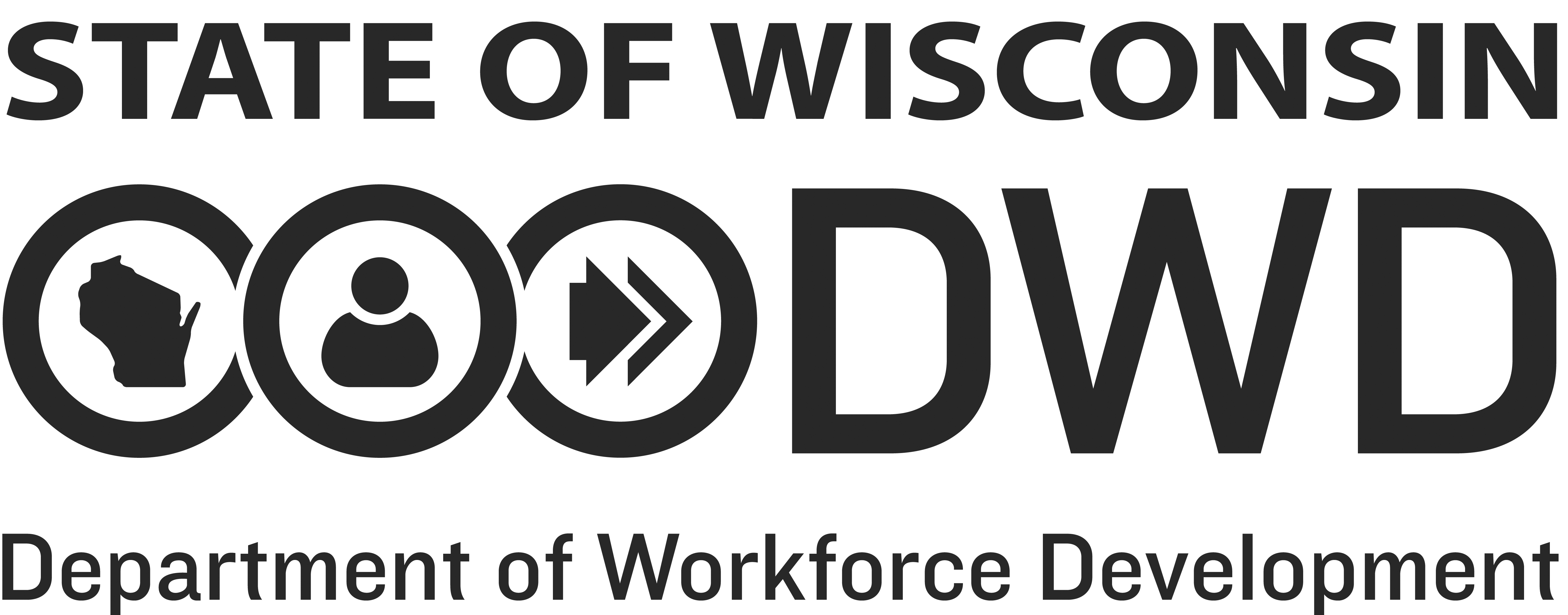 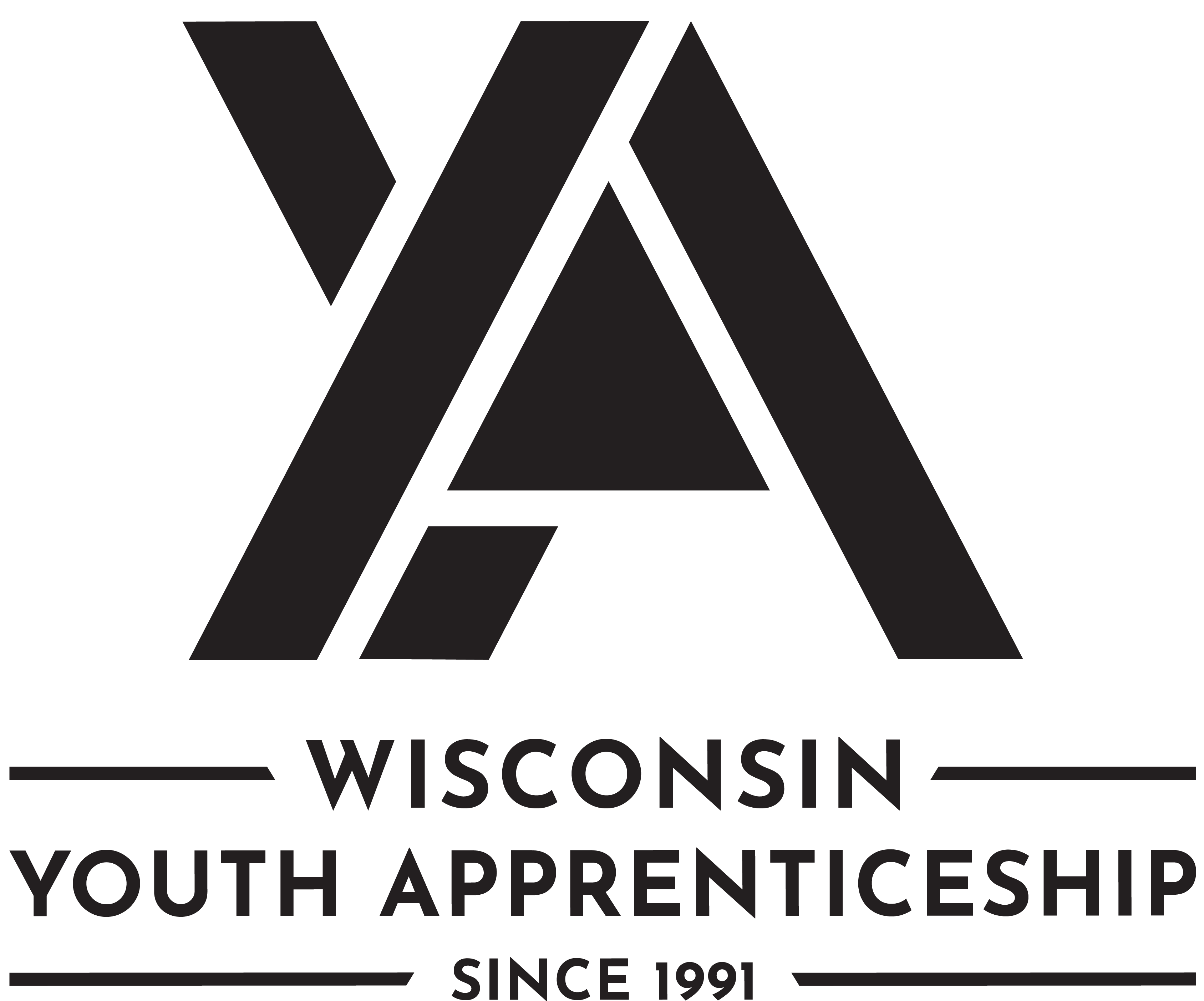 Bioscience ApplicationsYouth ApprenticeshipCompetencies  Organize and analyze dataPresent scientific dataGrow and/or care for plants and/or lab animalsCollect plant or animal tissues from sourceIsolate and/or purify cells, microbes, nucleic acids and/or proteinsQuantify and/or identify cells, microbes, nucleic acids and/or proteinsCulture cells and/or microbesHarvest cells and/or microbesPerform spectroscopyPerform chromatographyPerform microscopyPerform restriction digestsPerform gel electrophoresisPerform amplificationPerform blot assaysPrepare samples for nucleic acid sequencingPerform cellular assaysPerform immunoassays (ELISA)Perform protein quantification assaysPerform transfectionPerform basic cloning (transformation)Run expression cloning testsBioscience Lab FoundationsYouth ApprenticeshipOn-the-Job Learning Performance Standards Guide(tO BE COMPLETED BY ya cONSORTIUM)Youth Apprentice Name Youth Apprentice Name YA Coordinator YA ConsortiumSchool DistrictHigh School Graduation DateTotal Hours EmployedCompany NameTelephone NumberDual CreditCourse Number and TitleCreditsInstruction ProviderEmployer/Mentor SignatureEmployer/Mentor SignatureEmployer/MentorEmployer/MentorBusiness/CompanyBusiness/CompanyDate SignedDate SignedSchool-Based and/or YA Coordinator SignatureSchool-Based and/or YA Coordinator SignatureSchool-Based and/or YA CoordinatorSchool-Based and/or YA CoordinatorSchool District or OrganizationSchool District or OrganizationDate SignedDate SignedYouth Apprentice SignatureYouth Apprentice SignatureYouth ApprenticeYouth ApprenticeSchool District / High SchoolSchool District / High SchoolDate SignedDate Signed3Exceeds Expectations:  Exceeds entry-level criteria; requires minimal supervision; consistently displays this behavior2Meets Expectations:  Meets entry-level criteria; requires some supervision; often displays this behavior1Working to Meet Expectations:  Needs improvement; requires much assistance and supervision; rarely displays this behaviorEmployability SkillsRatingCompetency and Rating CriteriaCompetency and Rating CriteriaMinimum Rating of 2 for EACHCheck RatingMinimum Rating of 2 for EACHCheck RatingMinimum Rating of 2 for EACHCheck RatingMinimum Rating of 2 for EACHCheck RatingMinimum Rating of 2 for EACHCheck RatingCompetency and Rating CriteriaCompetency and Rating Criteria11233Develops positive work relationships with others.Examples of qualities and habits that the employee might exhibit include . . . Interacts with others with respect and in a non-judgmental mannerResponds to others in an appropriate and non-offensive mannerHelps co-workers and peers accomplish tasks or goalsApplies problem-solving strategies to improve relations with othersWhen managing others, shows traits such as compassion, listening, coaching, team development, and appreciationDevelops positive work relationships with others.Examples of qualities and habits that the employee might exhibit include . . . Interacts with others with respect and in a non-judgmental mannerResponds to others in an appropriate and non-offensive mannerHelps co-workers and peers accomplish tasks or goalsApplies problem-solving strategies to improve relations with othersWhen managing others, shows traits such as compassion, listening, coaching, team development, and appreciationCommunicates effectively with othersExamples of qualities and habits that the employee might exhibit include . . . Adjusts the communication approach for the target audience, purpose, and situation to maximize impactOrganizes messages/information in a logical and helpful mannerSpeaks clearly and writes legiblyModels behaviors to show active listeningApplies what was read to actual practiceAsks appropriate questions for clarityCommunicates effectively with othersExamples of qualities and habits that the employee might exhibit include . . . Adjusts the communication approach for the target audience, purpose, and situation to maximize impactOrganizes messages/information in a logical and helpful mannerSpeaks clearly and writes legiblyModels behaviors to show active listeningApplies what was read to actual practiceAsks appropriate questions for clarityCollaborates with othersExamples of qualities and habits that the employee might exhibit include . . . Works effectively in teams with people of diverse backgrounds regardless of sex, race, ethnicity, nationality, sexuality, religion, political views, and abilitiesShares responsibility for collaborative work and decision makingUses the problem-solving process to work through differences of opinion in a constructive manner to achieve a reasonable compromiseAvoids contributing to an unproductive group conflictShares information and carries out responsibilities in a timely mannerCollaborates with othersExamples of qualities and habits that the employee might exhibit include . . . Works effectively in teams with people of diverse backgrounds regardless of sex, race, ethnicity, nationality, sexuality, religion, political views, and abilitiesShares responsibility for collaborative work and decision makingUses the problem-solving process to work through differences of opinion in a constructive manner to achieve a reasonable compromiseAvoids contributing to an unproductive group conflictShares information and carries out responsibilities in a timely mannerMaintains composure under pressureExamples of qualities and habits that the employee might exhibit include . . . Uses critical thinking to determine the best options or outcomes when faced with a challenging situationCarries out assigned duties while under pressureActs in a respectful, professional, and non-offensive manner while under pressureApplies stress management techniques to cope under pressureMaintains composure under pressureExamples of qualities and habits that the employee might exhibit include . . . Uses critical thinking to determine the best options or outcomes when faced with a challenging situationCarries out assigned duties while under pressureActs in a respectful, professional, and non-offensive manner while under pressureApplies stress management techniques to cope under pressureDemonstrates integrityExamples of qualities and habits that the employee might exhibit include . . . Carries out responsibilities in an ethical, legal and confidential mannerResponds to situations in a timely mannerTakes personal responsibility to correct problemsModels behaviors that demonstrate self-discipline, reliability, and dependabilityDemonstrates integrityExamples of qualities and habits that the employee might exhibit include . . . Carries out responsibilities in an ethical, legal and confidential mannerResponds to situations in a timely mannerTakes personal responsibility to correct problemsModels behaviors that demonstrate self-discipline, reliability, and dependabilityPerforms quality workExamples of qualities and habits that the employee might exhibit include . . . Carries out written and verbal directions accuratelyCompletes work efficiently and effectivelyPerforms calculations accuratelyConserves resources, supplies, and materials to minimize costs and environmental impactUses equipment, technology, and work strategies to improve workflowApplies problem-solving strategies to improve productivityAdheres to worksite regulations and practicesMaintains an organized work areaPerforms quality workExamples of qualities and habits that the employee might exhibit include . . . Carries out written and verbal directions accuratelyCompletes work efficiently and effectivelyPerforms calculations accuratelyConserves resources, supplies, and materials to minimize costs and environmental impactUses equipment, technology, and work strategies to improve workflowApplies problem-solving strategies to improve productivityAdheres to worksite regulations and practicesMaintains an organized work areaProvides quality goods or services (internal and external)Examples of qualities and habits that the employee might exhibit include . . . Shows support for the organizational goals and principles by own personal actionsDisplays a respectful and professional image to customersDisplays an enthusiastic attitude and desire to take care of customer needs Seeks out ways to increase customer satisfactionProduces goods to workplace specificationsProvides quality goods or services (internal and external)Examples of qualities and habits that the employee might exhibit include . . . Shows support for the organizational goals and principles by own personal actionsDisplays a respectful and professional image to customersDisplays an enthusiastic attitude and desire to take care of customer needs Seeks out ways to increase customer satisfactionProduces goods to workplace specificationsShows initiative and self-directionExamples of qualities and habits that the employee might exhibit include . . . Prioritizes and carries out responsibilities without being toldResponds with enthusiasm and flexibility to handle tasks that need immediate attentionReflects on any unsatisfactory outcome as an opportunity to learnImproves personal performance by doing something different or differentlyAnalyzes how own actions impact the overall organizationSupports own action with sound reasoning and principlesBalances personal activities to minimize interference with work responsibilitiesShows initiative and self-directionExamples of qualities and habits that the employee might exhibit include . . . Prioritizes and carries out responsibilities without being toldResponds with enthusiasm and flexibility to handle tasks that need immediate attentionReflects on any unsatisfactory outcome as an opportunity to learnImproves personal performance by doing something different or differentlyAnalyzes how own actions impact the overall organizationSupports own action with sound reasoning and principlesBalances personal activities to minimize interference with work responsibilitiesAdapts to changeExamples of qualities and habits that the employee might exhibit include . . . Shows flexibility and willingness to learn new skills for various job rolesUses problem-solving and critical-thinking skills to cope with changing circumstancesModifies own work behavior based on feedback, unsatisfactory outcomes, efficiency, and effectivenessDisplays a "can do" attitudeAdapts to changeExamples of qualities and habits that the employee might exhibit include . . . Shows flexibility and willingness to learn new skills for various job rolesUses problem-solving and critical-thinking skills to cope with changing circumstancesModifies own work behavior based on feedback, unsatisfactory outcomes, efficiency, and effectivenessDisplays a "can do" attitudeDemonstrates safety and security regulations and practicesExamples of qualities and habits that the employee might exhibit include . . . Follows personal safety requirementsMaintains a safe work environmentDemonstrates professional role in an emergencyFollows security proceduresMaintains confidentialityDemonstrates safety and security regulations and practicesExamples of qualities and habits that the employee might exhibit include . . . Follows personal safety requirementsMaintains a safe work environmentDemonstrates professional role in an emergencyFollows security proceduresMaintains confidentialityApplies job-related technology, information, and mediaExamples of qualities and habits that the employee might exhibit include . . . Applies technology effectively in the workplaceAssesses and evaluates information on the jobAssesses training manuals, website, and other media related to the jobApplies job-related technology, information, and mediaExamples of qualities and habits that the employee might exhibit include . . . Applies technology effectively in the workplaceAssesses and evaluates information on the jobAssesses training manuals, website, and other media related to the jobFulfills training or certification requirements for employmentExamples of this requirement may include . . . Participation in required career-related training and/or educational programsPassing certification tests to qualify for licensure and/or certificationParticipation in company training or orientationFulfills training or certification requirements for employmentExamples of this requirement may include . . . Participation in required career-related training and/or educational programsPassing certification tests to qualify for licensure and/or certificationParticipation in company training or orientationSets personal goals for improvementExamples of this requirement may include . . . Setting goals that are specific and measurableSetting work-related goals that align with the organization's missionIdentifying strategies to reach goalsReflecting on goal progress to regularly evaluate and modify goalsSets personal goals for improvementExamples of this requirement may include . . . Setting goals that are specific and measurableSetting work-related goals that align with the organization's missionIdentifying strategies to reach goalsReflecting on goal progress to regularly evaluate and modify goalsOccupational CompetenciesRatingsRatingsRatingsCompetency and Rating CriteriaMinimum Rating of 2 for EACHCheck RatingMinimum Rating of 2 for EACHCheck RatingMinimum Rating of 2 for EACHCheck RatingCompetency and Rating Criteria123Organize and analyze datacollect testing data and resultskeep accurate notes and details about your workuse statistical toolscreate tables and graphsquery and extract information from datainterpret graphs and the trendsmanipulate datacreate models, reports, plans, processes, or project formsdocument analysis process and tools useddraw conclusions based on analysisPresent scientific datachoose a topic based on current research or a project at the worksiteoutline information on the topiccollect information and dataidentify and prepare support materialsprepare presentation in oral, written, and/or visual formatsreport information with the intent of being informational and instructiveexplain technical concepts to non-technical audiencesuse professional terminologyuse appropriate multimedia resourcesdeliver presentationGrow and/or care for plants and/or lab animalsreview protocols for growth and care of plants and/or animalfollow safety precautionsobtain equipment and suppliesprepare planting spacesprepare soils/mediaplant seeds, seedlings, or cuttingsmonitor plants for light, moisture, and temperature requirementsmix and apply fertilizers and additivesmeasure growth or other characteristicsdocument planting and feedingclean animal quartersfollow safe handling proceduresmix feed, additives, and/or medicinesmeasure growth and physical characteristicsmanage animal wastedocument care and feedingCollect plant or animal tissues from sourcefollow safety protocolswear Personal Protective Equipment (PPE)obtain equipment and suppliesprepare reagents, solutions, and/or buffersobtain sample from analyte sourcefollow blood collecting proceduresfollow plant collection proceduresfollow animal tissue collection proceduresstore collected sample for further testingdocument collectionclean equipmentIsolate and/or purify cells, microbes, nucleic acids and/or proteinsfollow safety protocolswear Personal Protective Equipment (PPE)Obtain equipment and suppliesPrepare reagents, solutions, and/or buffersObtain sample from analyte sourceSeparate desired cell set with cell sorter, antibody columns, magnetic beads, chromatography, etc.Layer on density gradientCentrifuge at correct speedIsolate cells in questionCulture cells, microbes, nucleic acids and/or proteinsIsolate cells, microbes, nucleic acids and/or proteinsPurify cells, microbes, nucleic acids and/or proteinsExamine isolation and/or purification with blotting, ELISA, flow cytometry, spectroscopy, etc.Complete any further purification proceduresStore isolated and purified analyte subset for further testingDocument isolation and/or purification proceduresClean and shut down equipmentQuantify and/or identify cells, microbes, nucleic acids and/or proteinsfollow safety protocolswear Personal Protective Equipment (PPE)Obtain equipment and suppliesPrepare reagents, solutions, and/or buffersSample and transfer the purified analyte in questionCreate serial dilutionsStain and/or label analyte in sample to be counted as required by protocol for microscopy, cytometry, spectrophotometry, etc.Obtain readings and/or calculate number of analytes considering any dilution factorDocument counts and calculations as requiredIdentify cells, microbes, nucleic acids and/or proteinsQuantify cells, microbes, nucleic acids and/or proteinsDocument identification procedure as requiredClean and shut down equipmentCulture cells and/or microbesfollow safety protocolswear Personal Protective Equipment (PPE)obtain equipment and suppliesprepare reagents, solutions, and/or buffersisolate and/or purify analyte to be culturedprepare culture growth media with appropriate growth factors, pH, etc.use aseptic technique to sampletransfer analyte to suspension media or to adherent surface media componentsstore culture in area of appropriate temperature, humidity, light, and gas mixture as required by protocolinspect culture for color, pH, cloudiness, etc.examine analyte cells for viability, morphology, density, etc.feed culture as required by protocoldocument culture and feeding as requiredclean and shut down equipmentHarvest cells and/or microbesfollow safety protocolswear Personal Protective Equipment (PPE)obtain equipment and suppliesprepare reagents, solutions, and/or buffersremove analyte cells from suspension culture for further processingremove analyte cells from adherent cultures mechanically, chemically and/or with enzymeswash cells or colonytransfer harvested cells to fresh mediumexamine harvest for viabilityquantify analyte cellsdocument harvestingclean and shut down equipmentPerform spectroscopyfollow safety protocolswear Personal Protective Equipment (PPE)obtain equipment and suppliesprepare reagents, solutions, and/or buffersprepare sample as required for spectroscopic analysisblank, zero or run control on the spectrophotometerrun sample as requirednote the reading(s)calculate and analyze the resultsdocument testingclean and shut down equipmentPerform chromatographyfollow safety protocolswear Personal Protective Equipment (PPE)obtain equipment and suppliesprepare reagents, solutions, and/or buffersprepare sample as required for chromatographic analysisrun control(s) along with samplenote the reading(s)calculate and analyze the resultsdocument testing as requiredclean and shut down equipmentPerform microscopyfollow safety protocolswear Personal Protective Equipment (PPE)obtain equipment and suppliesset control and magnification settings to scan firstadjust light aperture, power, stage, etc. according to protocolmount samplestain samples according to protocolreturn all settings to lowest magnificationpower off microscopewipe excess material as requiredcover and store microscope as requiredwash and dry slides as requireddiscard cover slips as requireddocument testing as requiredPerform restriction digestsfollow safety protocolswear Personal Protective Equipment (PPE)obtain equipment and suppliesprepare reagents, solutions, and/or buffersprepare sample as required for restriction digestioncombine buffer(s), nucleic acid sample and restriction enzymesdigest control(s) along with samplecentrifuge, incubate, and wash/cut/dyedocument digestion procedureclean and shut down equipmentPerform gel electrophoresisfollow safety protocolswear Personal Protective Equipment (PPE)obtain equipment and suppliesprepare reagents, solutions, and/or buffersprepare the sample as requiredpour the gelperform electrophoresis with appropriate stains, markers, controls, and samplesapply currentstop current when control marker approaches end of gelremove gelstain gel as requiredvisualize gel as requirednote the reading(s)calculate and analyze the resultsdocument testingclean and shut down equipmentPerform amplificationfollow safety protocolswear Personal Protective Equipment (PPE)obtain equipment and suppliesprepare reagents, solutions, and/or buffersprepare the nucleic acid samplepipet amplification reagents into centrifuge tubespipet nucleic acid samples into tubes and mixamplify the control(s) and nucleic acid through the required cycling profilesanalyze amplification products with gel electrophoresisdocument amplificationclean and shut down equipmentPerform blot assaysfollow safety protocolswear Personal Protective Equipment (PPE)obtain equipment and suppliesprepare reagents, solutions, and/or buffersprepare the sampleperform gel electrophoresis to separate and isolate desired bio-moleculetransfer separate bio-molecule to membranehybridize with labeled target probewash unbound tagsdetect and visualize the patterncalculate and analyze the resultsdocument testingPrepare samples for nucleic acid sequencingfollow safety protocolswear Personal Protective Equipment (PPE)obtain equipment and suppliesprepare reagents, solutions, and/or buffersprepare nucleic acid to be sequenced as a single strandanalyze sequence dataPerform cellular assaysfollow safety protocolswear Personal Protective Equipment (PPE)obtain equipment and suppliesprepare reagents, solutions, and/or buffersharvest cells to be manipulatedconduct the testing according to protocolcalculate and analyze the resultsdocument assay procedure as requiredclean and shut down equipmentPerform immunoassays (ELISA)follow safety protocolswear Personal Protective Equipment (PPE)obtain equipment and suppliesprepare reagents, solutions, and/or buffersprepare the sample as requiredprepare test plate with capture antigen or antibodyadd sample to each test wellwash test plateadd labeled antibody-enzyme conjugateswash test platevisualize wellscalculate and analyze the resultsdocument assay procedureclean and shut down equipmentPerform protein quantification assaysfollow safety protocolswear Personal Protective Equipment (PPE)obtain equipment and suppliesprepare reagents, solutions, and/or buffersseparate and isolate protein to be testedconduct the testing according to protocoluse technologies such as electrophoresis, elisa, flow cytometry, spectroscopy, etc.calculate and analyze the resultsdocument assay procedure as requiredclean and shut down equipmentPerform transfectionfollow safety protocolswear Personal Protective Equipment (PPE)obtain equipment and suppliesprepare reagents, solutions, and/or buffersisolate and purify the nucleic acid material to be transfectedincubate the vector deoxyribonucleic acid (DNA), insert DNA, DNA Ligase, and buffersprepare the vector with promoter elements and/or resistance markersisolate competent host cellstransfect the host according to protocolwash, store and/or culture cellsdocument procedureclean and shut down equipmentPerform basic cloning (transformation)follow safety protocolswear Personal Protective Equipment (PPE)obtain equipment and suppliesprepare reagents, solutions, and/or buffersisolate and purify the nucleic acid material to be clonedprepare the vectorperform genetic engineering aspects of preparing the vector with your gene of interestprepare or thaw competent host cellstransform the cellswash and plate cellsincubateharvest cellscheck/select cloned cells with gel electrophoresisdocument procedureclean and shut down equipmentRun expression cloning testschoose the appropriate test for cloning genetic analysisfollow safety protocolswear Personal Protective Equipment (PPE)obtain equipment and suppliesprepare reagents, solutions, and/or buffersperform basic cloninganalyze genes and gene expression using technologies such as polymerase chain reaction (PCR), reverse transcription – polymerase chain rection (RT-PCR), deoxyribonucleic acid (DNA) sequencing, microarrays, hybridization, and karyotypingexamine results according to procedure useddocument analysis procedure as requiredclean and shut down equipmentCompetency Substitute (if you replaced a competency above, note the competency and rating)Comments:Comments:Comments:Comments:Post-Program Completion SurveyYouth ApprenticeshipYA Employer Post-Program Completion QuestionsYA Employer Post-Program Completion QuestionsWill you offer or have you offered the Youth Apprentice a continuing position with your company? Yes NoIf continuing position offered to youth apprentice, did they accept? Yes NoIf yes, please answer the questions below:If yes, please answer the questions below:Was the offer for full time or part time work? Full-time Part-timeTitle of the position offered:Title of the position offered:What is the wage of the continuing employment offer?What is the wage of the continuing employment offer?If applicable, will the youth apprentice advance to a Registered Apprenticeship?If applicable, will the youth apprentice advance to a Registered Apprenticeship?